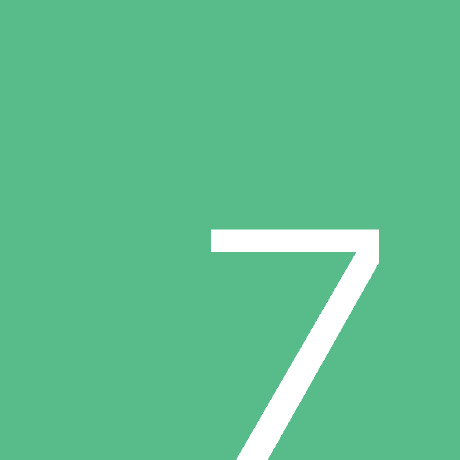 卅一BUG工程师———    个人信息    ———电话：18080809090    性别： 男籍贯：杭州	生日：2000.08.19邮箱： adasai90@gmail.com地址： 浙江省杭州市西湖区古荡1号英语：CET6 620———    教育背景    ———美国斯坦福大学生命工程 学士  班级排名 1/36———    技术栈    ———SpringBoot、SprigCloud、MybatisSpringBoot、SprigCloud、MybatisSpringBoot、SprigCloud、Mybatis———    兴趣爱好    ———音乐、画画、乒乓球、旅游、读书
https://github.com/Sayi———          工作经历          ———香港微软 Office 事业部	2001.07-2020.06BUG工程师负责生产BUG，然后修复BUG，同时有效实施招聘行为负责生产BUG，然后修复BUG，同时有效实施招聘行为自由职业 OpenSource 项目组	2015.07-2020.06研发工程师开源项目的迭代和维护工作持续集成、Swagger文档等工具调研开源项目的迭代和维护工作香港微软 Office 事业部	2001.07-2020.06BUG工程师负责生产BUG，然后修复BUG，同时有效实施招聘行为负责生产BUG，然后修复BUG，同时有效实施招聘行为自由职业 OpenSource 项目组	2015.07-2020.06研发工程师开源项目的迭代和维护工作持续集成、Swagger文档等工具调研开源项目的迭代和维护工作